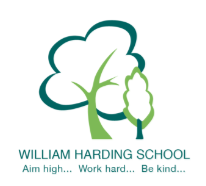 Year 4 Pupil Voice meeting with the HT Nov 2019they all definitely feel safethey are proud of their handwriting and extended writingthey are happy and enjoy learningthey know how to improve their learning and can articulate their next stepsthey could talk about the LO and SC and how it helps them learn and know what to dothey could say what and who helps them learnthey said they have opportunities to learn independently all the timethey feel they are being challenged by the red Cthey could articulate the School Valuestheir books were very well presentedthey said many things were great about the school; lots of teachers, good rewards, everyone respects each other, gates to keep us safe, fun lessons, cleaners to keep our environment clean, lots of kind children